           Vorsitzender:  Siegfried Dierberger, 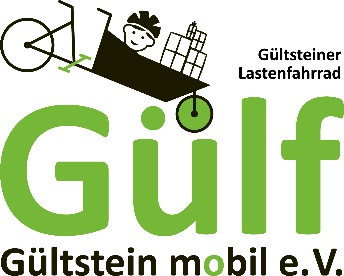                                                                               Feldbrühlstraße 6, 71083 Herrenberg                                                                                 Tel: 07032/917474                                                      Beleg zum vereinfachten Zuwendungsnachweisfür Spenden und Mitgliedsbeiträgegem. § 50 Abs. 2 Nr. 2b EStDVzur Vorlage beim FinanzamtWir sind wegen der Förderung des Umweltschutzes, einschließlich des Klimaschutzes nach dem Freistellungsbescheid bzw. nach der Anlage zum Körperschaftsteuerbescheid des Finanzamtes Böblingen, Steuer-Nr.: 56002/44681, vom 12.03.2021 für die Jahre 2021, 2022 und 2023 nach § 5 Abs.1 Nr. 9 des KStG von der Körperschaftsteuer und nach § 3 Nr. 6 des GewStG von der Gewerbesteuer befreit.Zuwendungen (Spenden und Mitgliedsbeiträge) an uns sind daher gemäß § 10b Abs.1 EStG als Sonderausgaben steuerlich abzugsfähig.Wir bestätigen, die Zuwendung nur zur Förderung des Umweltschutzes zu verwenden.Für Zuwendungen bis 300 Euro ist ein vereinfachter Zuwendungsnachweis möglich. Dafür genügt dieser Beleg in Verbindung mit einem Bareinzahlungsbeleg oder einer Buchungsbestätigung (z.B. Kontoauszug oder ein PC-Ausdruck einer elektronischen Buchungsbestätigung beim Online-Banking) eines Kreditinstituts. Aus der Buchungsbestätigung müssen der Name und die Kontonummer des Auftraggebers und des Empfängers, der Betrag sowie der Buchungstag ersichtlich sein.Herzlichen Dank für Ihre Zuwendung!Mit fahrradfreundlichen GrüßenGültstein mobil e.V.Der Vorstand